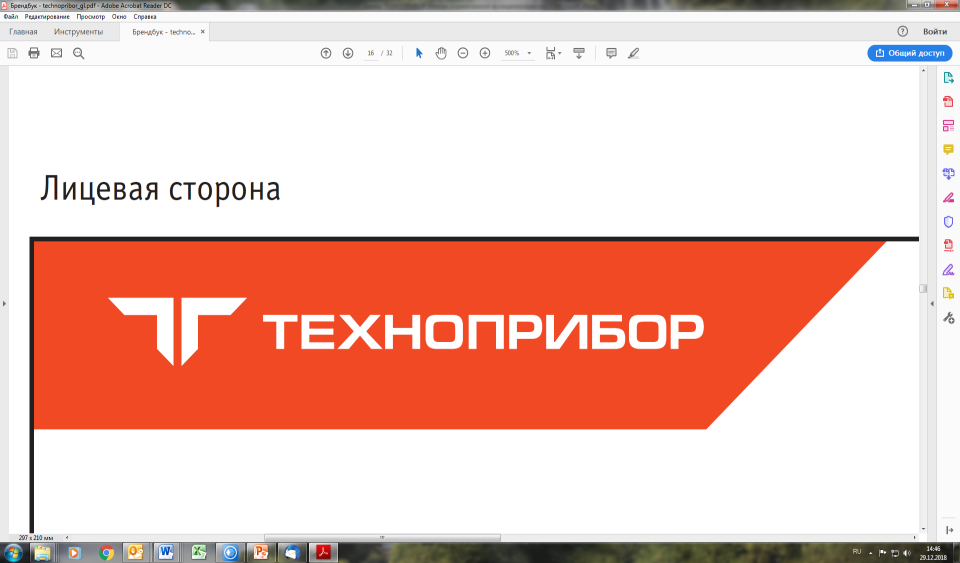 Опросный лист для заказа анализатора общей жесткости сож-121Лист заполнил (Ф.И.О., должность):_________________________________________________Организация:____________________________________________________________________Конечный Заказчик:______________________________________________________________Тип закупки (тендер, прямая закупка):_______________________________________________Ориентировочный срок поставки :__________________________________________________Тел: _________________________; e-mail:__________________________Заполненные опросные листы  просьба отправлять на адреса: sekretar@tehnopribor.ru.  При возникновении вопросов по заполнению опросного листа просьба позвонить по телефону: (495) 661-22-11Укажите параметры пробыУкажите параметры пробыУкажите параметры пробыУкажите параметры пробыУкажите параметры пробыНаименование пробыНаименование пробыНаименование пробыДавлениеДавлениеДавлениеТемператураТемператураТемператураВыберите диапазон измеренияВыберите диапазон измеренияВыберите диапазон измеренияВыберите диапазон измеренияВыберите диапазон измерения5-50 мкг-экв/л10-100  мкг-экв/л10-100  мкг-экв/л10-100  мкг-экв/л20-200 мкг-экв/л30-300 мкг-экв/л50-500  мкг-экв/л50-500  мкг-экв/л50-500  мкг-экв/л100-1000  мкг-экв/л200-2000 мкг-экв/л500-5000  мкг-экв/л500-5000  мкг-экв/л500-5000  мкг-экв/л1000-10000  мкг-экв/лВключить в предложениеВключить в предложениеСтенды для размещения оборудованияСтенды для размещения оборудованияСтенды для размещения оборудованияВключить в предложениеВключить в предложениеУстройства подготовки пробыУстройства подготовки пробыУстройства подготовки пробы